Inscription en Seconde Rentrée 2022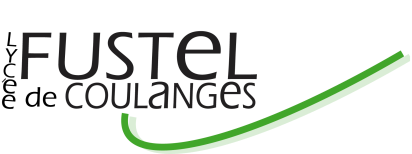  LANGUE VIVANTE LVA: 		LVB : 	Langue facultative – Chinois 	Section Européenne Allemand  OPTION (si plusieurs choix, indiquez votre ordre de préférence)Latin 	Arts plastiques Hand ball  (réservé aux élèves sélectionnés)	Histoire des arts Dans la limite des places disponibles et de compatibilité d'emploi du temps REGLEMENT INTERIEUR ET CHARTE INFORMATIQUE      J'ai pris connaissance du règlement intérieur et de la charte informatique du lycée.Une photo d’identitéLa présente fiche,La fiche infirmerie,Dossier PAP si l'élève en bénéficie,L’autorisation de droit à l’image,L’autorisation de prise de vue individuelle et photo de classe,L’adhésion MDLE si souhaitée.Date et signature du(es) responsable(s) légal (aux)	Signature de l'élève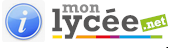 Pour information les élèves  provenant d'un collège public de l'académie de Versailles conservent leurs identifiants ENT.Pour se connecter aller sur : https://ent.iledefrance.frFICHE INFIRMERIEAnnée scolaire: 2022- 2023Classe : …................................Nom: ................................. ................ ......................... Prénom: .............. ......... .................................Date de naissance :........................................Adresse ….....................................................................................................................................................Numéro S.S. : ............................................................................................................Date du dernier rappel antitétanique : ….............................ROR ou Priorix, Rouvax, Trimovax :  date première injection :  ................ .....................date du rappel : ….....................................Nom et coordonnées du médecin traitant : ................ ................ ................ ................ ................ ................................ ................ ................ ................ ................ ................ ................ ................ ................ ..................Votre enfant bénéficie-t-il d'un PAI ?  			 oui *     nond'un PPS/GEVASCO ?  	 oui *     nond'un PAP ?			 oui *     non*  Si oui, et s'il s'agit d'une première inscription au lycée Fustel De Coulanges, il vous appartient de le transmettre au secrétariat élèves du lycée le PAI ou PPS/GEVASCO ou PAP établi au collège ou dans l'établissement précédent, soit le jour de la rentrée scolaire, soit par mail : secretariat_eleves_fdc@ac-versailles.frIl est très important de signaler sous pli confidentiel à l'attention de l'infirmière tout AUTRE problème de santé (allergie, maladie au long cours) susceptible d'avoir un retentissement sur la scolarité ou l'orientation de votre enfant.En cas d'accident, l'établissement s'efforcera de prévenir la famille rapidement. En cas d'urgence, l'élève sera orienté et transporté par les services de secours (SAMU). La famille en sera avertie par nos soins.Fait à ......................................................, le ....................................................................Signature du(es) responsable(s) légal(aux) * Veuillez cocher la case correspondanteJe soussigné(e) ………………………………………………………………………………………………….......................................................Responsable légal de l’élève……………………………………................................................................................………………..scolarisé(e) en classe de  2NDE Autorise le lycée Fustel de Coulanges plus particulièrement l’équipe pédagogique de la classe de mon enfant N’autorise pas à prendre des photos ou filmer dans le cadre des activités suivantes : activités pédagogiques et parascolaires 
Conformément aux dispositions relatives au droit à l’image et au droit au nom, j’autorise le lycée Fustel de Coulanges à fixer, reproduire et communiquer les productions réalisées dans le cadre de la présente et à utiliser ces images sur tous supports de communication (magazines, brochures, fascicules, PLV, affiches, affichettes et diffusions pour le site internet du lycée Fustel de Coulanges, de réunions publiques, conférences, reprises télévisions), pour une durée de 3 ansLe lycée s’interdit expressément de procéder à une exploitation des photographies et/ou images  susceptibles de porter atteinte à la vie privée ou à la réputation et d’utiliser les photographies, objets de la présente autorisation, dans tout support à caractère pornographique, raciste, xénophobe ou toute autre exploitation préjudiciable.Les photos ou images pourront être exploitées et utilisées directement par le lycée Fustel de Coulanges sous toutes formes et tous supports connus et inconnus à ce jour, pour la communication institutionnelle et/ou pour la promotion de l'établissement. Le lycée s'engage à ne faire aucune exploitation commerciale des photographies. J’autorise également le lycée Fustel de Coulanges à intégrer ces photos ou vidéos dans la photothèque ou vidéothèque du lycée, en sachant que l’utilisation qui pourrait en être faite ne pourra porter atteinte au droit à l’image de la personne photographiée ou filmée. Je reconnais que je ne prétendrai à aucune rémunération pour l’exploitation des droits visés.Je garantis que je ne suis pas lié par un contrat relatif à l’utilisation de mon image ou de mon nom.Pour tout litige né de l’interprétation ou de l’exécution des présentes, il est fait attribution expresse de juridiction aux tribunaux compétents statuant en droit français.Fait à ......................................................, le ....................................................................	Signature du(es) responsable(s) légal (aux) 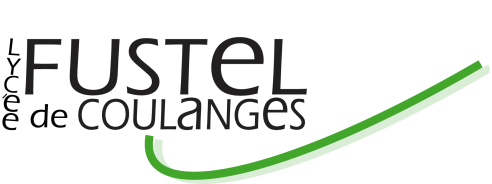 Madame, Monsieur,La photo de classe aura lieu début septembre.En plus de la photo de groupe, le photographe propose une prise de vue individuelle qui nécessite une autorisation parentale pour les élèves mineurs.Pour information la photo individuelle est nécessaire pour la fiche d'identité administrative et n'est pas diffusée.Les conseillers principaux d'éducation  M. Bidan - M. Hirep										Service Vie Scolaire………………………………………………………………………………………………………………………………………………………………….AUTORISATION PARENTALEJe soussigné(e) :Responsable légal de l'élève mineur : Scolarisé(e)  en Classe de 2NDE Autorise  N'autorise pas le photographe intervenant au lycée en septembre  à réaliser une prise de vue individuelle.Fait à ......................................................, le ....................................................................	Signature du(es) responsable(s) légal(aux) 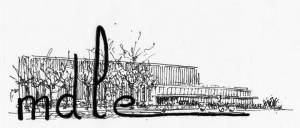 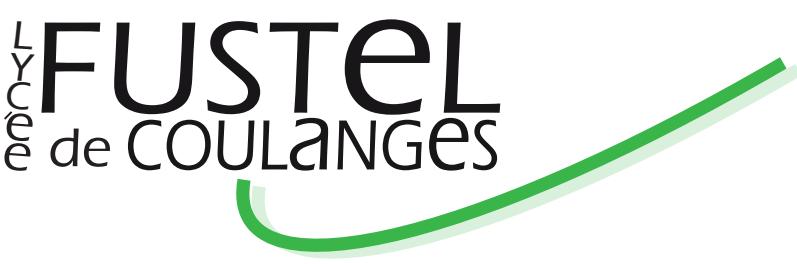 Depuis plusieurs années, nous, la MDLE, organisons la vie lycéenne.La Maison des Lycéens et des Etudiants (la MDLE, c’est plus simple) est une association fondée en 2012 au service de l’intérêt collectif des lycéens et des étudiants, notamment dans les domaines culturels, artistiques, sportifs et humanitaires.   La MDLE est gérée et animée par des LYCEENS et des ETUDIANTS ! Donc, c’est une association gérée par les élèves pour les élèves. Notre association s’occupe particulièrement de plusieurs projets durant l’année, dont certains en partenariat avec le CVL (Conseil de Vie Lycéenne) Fustel : Le concert du lycée Le carnaval Les machines à café  Les ventes de viennoiseries, organisées à partir du mois d’octobre Le Ciné-lycée, organisé après les vacances de Toussaint  Et plein d’autres projets… De plus, les adhérents, soit les élèves du lycée, peuvent profiter de super privilèges grâce à la carte de la MDLELe Ciné-Lycée, réservé pour les adhérents de la MDLE pour regarder plein de films durant l’année. En plus, après la projection du film, un débat est organisé. Une réduction pour les boissons lors des grands événements (carnaval, concert…).  Une belle carte d’adhérent pour faire genre « Ouais je suis adhérent de la MDLE et je me sens trop VIP » Mais pour que tout cela puisse se faire, nous avons besoin de vous.Alors, ... Adhérez !!!                    .......................................................................................................................................................................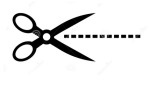                        BULLETIN D'ADHESION 2022/2023NOM : _ _ _ _ _ _ _ _ _ _ _ _ _ _ _ _ _ _ __ _ _ _ _ _ _ _ _ _ _ PRENOM : _ _ _ _ _  _ _ _ _ _ _ _ _ _ _ _ _ _ _ _ _ _ _ _ _ _ _ Adhésion :  5 €            Don :         €            Total  :          €            Participation en espèce ou en cheque à établir à l'ordre de la MDLE de Fustel de Coulanges+ inscrivez le nom de l'élève au dos du chèque. INFORMATIONS DIVERSESDOCUMENT à CONSERVERLe prêt de livres scolairesMadame, Monsieur,Les manuels scolaires sont prêtés par le lycée pour l'année scolaire en cours (ils sont par ailleurs financés par la Région).Il est impératif de veiller à ce que vos enfants en prennent soin.Nous rappelons que chaque livre comporte un numéro attribué à son utilisateur.	Ce numéro est vérifié lors de la restitution.Tous les livres doivent être couverts.	Vous devez veiller à ce qu'ils soient rendus en bon état à la fin de l'année.Le cas échéant, les livres détériorés ou perdus seront facturés selon les tarifs établis par le service de l'intendance.Les utilisateurs des deux rouesUn garage à vélos est mis à disposition au niveau du sous-sol.Afin d'en assurer la sécurité maximale, le garage est accessible seulement aux heures d'ouverture du portail principal car il n'est pas surveillé en permanence.Les élèves doivent impérativement sécuriser leur véhicule (chaînes, antivols, etc.).Le lycée n'est pas responsable des dégradations ni des vols.Dans l'établissement il est interdit de se garer ailleurs que dans le garage prévu à cet effet.Les élèves doivent franchir le portail à pieds.Les conseillers principaux d'éducationM. Bidan - M. HirepService Vie ScolaireINFORMATIONS DE L'ELEVEINFORMATIONS DE L'ELEVENOM :(en majuscules)Prénom :
Adresse mail personnelle de l'élève (format professionnel):Numéro de téléphone portable :__ __ __ __ __ __ __ __ __ __Etablissement fréquenté durant l’année scolaire 2021-2022 :Ville : 